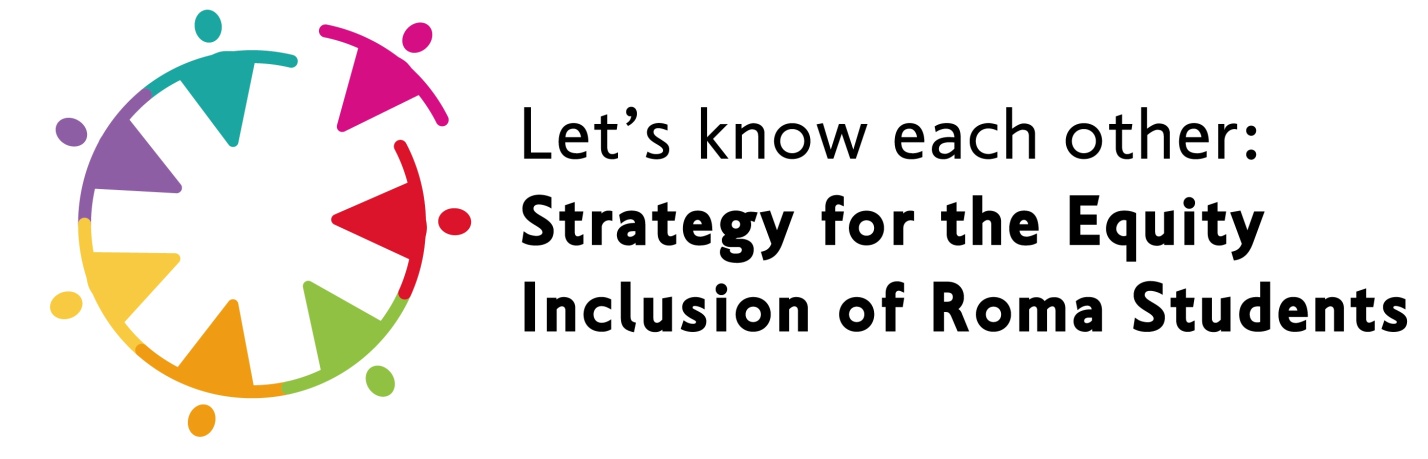 „A roma tanulók és tanulók befogadása: a roma gyermekek és szüleik hatékony támogatása Projektkód 2020–1-EL01-KA201–078810B. RÉSZ Oktatási tevékenységek, stratégiák és bevált gyakorlatok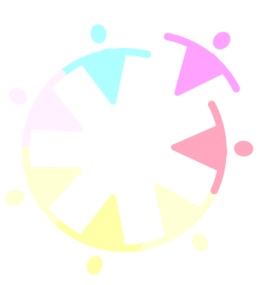 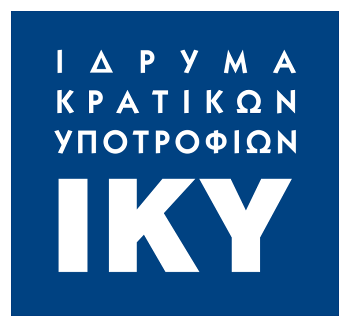 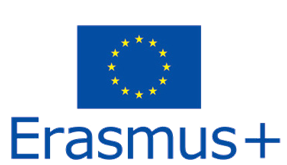 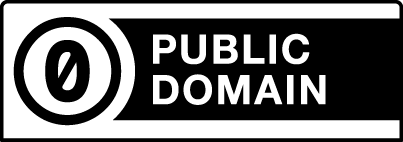 Tartalom Oktatási tevékenységek Stratégiák Bevált gyakorlatok Oktatási tevékenységek OKTATÁSI TEVÉKENYSÉG 1CÍM:A gyermekek jogaiTÉMÁKUNICEF, gyermekek, jogok, gyermekek jogaiÖSSZEFOGLALÓA diákok megnéznek egy videót a gyermekvédelemről, és válaszolnak egy Google űrlapra a gyermekek jogairól az UNICEF Gyermekjogi Egyezménye alapján. CÉLKITŰZÉSTudjon meg többet a gyermek védelméről és a gyermek jogairól szóló UNICEF-egyezményrőlCÉLKITŰZÉSEKIgazságtalanságot és helytelen viselkedést mutatni a gyerekeknekAz UNICEF gyermekvédelmi intézkedéseinek bemutatásaRegisztrálja a tanulók gyermekekkel kapcsolatos véleményét; JOGOKHangsúlyozza a gyermekek védelmének fontosságátFORRÁSOK Az UNICEF videójára mutató link https://www.youtube.com/watch?v=3xGkNBerxe0 A kérdőívre mutató link https://forms.gle/xTztyYoT1Kvt1Etu6 LÉPÉSEK1. lépésA diákokat felkérik, hogy nézzenek meg az UNICEF videóit, és leírják az igazságtalanságokat és/vagy a gyermekek helytelen viselkedését. 2. lépés A diákoknak válaszolniuk kell a Google-ra. A kérdőív elején található egy link az UNICEF Gyermekjogi Egyezményéhez.EREDMÉNYEKA diákok tanulnak a gyerekekről. JOGOKA diákok társadalmi ismereteket szereznekA diákok szimpatizálnak a kevésbé kiváltságos gyerekekkel OKTATÁSI TEVÉKENYSÉG 2CÍM:Az Egyesült Nemzetek Gyermekjogi Egyezménye TÉMÁKGyermekek, UNICEF, jogokÖSSZEFOGLALÓA diákok egy UNICEF-videót néznek, amely kiemeli a gazdag és szegény országok közötti különbségeket a gyermekek életében. A diákok ezután interaktív gyakorlatot végeznek a gyermekek jogairól a H5P platformon.CÉLKITŰZÉSMegismerni a gyermekek jogait és az életkörülményeket a különböző országokbanCÉLKITŰZÉSEKMegismerni a gyermekek jogaitIsmeretek megszerzése az egyetemes emberi jogokrólVegyük figyelembe a szegény és gazdag országok közötti igazságtalanságokat. FORRÁSOK Videó és H5P gyakorlatLÉPÉSEK1. lépésA diákok egy UNICEF-videót néznek a gyermekek mindennapi életéről. A gazdag és szegény országok közötti különbség nyilvánvaló. https://www.youtube.com/watch?v=E1xkXZs0cAQ2. lépés A tanulók befejezik a gyermekjogok gyakorlását a https://h5p.org/node/1085673 címen.EREDMÉNYEKA diákok a nehéz életet élő gyermekeknek mutatkoznak beA diákok gyakorolják a gyermekek jogaival kapcsolatos ismereteiketA diákok tisztában vannak az UNICEF gyermekek védelmének fontosságával OKTATÁSI TEVÉKENYSÉG 3CÍM:A romák és életmódjuk TÉMÁKRoma, életmód, zeneÖSSZEFOGLALÓA diákok hallgatnak egy dalt, és videókat néznek a romákról CÉLKITŰZÉSTudjon meg többet a romákról és életmódjukrólCÉLKITŰZÉSEKTanulni a romákrólGondoljunk a kultúrák sokféleségéreA sztereotípiák leküzdéseVita a romák helyzetéről a régióbanFORRÁSOK Song RomFilm: Menelaos KaramaghiolisLÉPÉSEK1. lépésDiákok hallgatják a roma dalt Menelaos Karamaggiolis filmjéből (Görögország, 1989). https://www.youtube.com/watch?v=nPemn7YjeZcA diákok megnézik a videót https://youtu.be/JOYqQdPkUR8 2. lépésA diákok csoportokban beszélgetnek Kik ezek az emberek?Romák vannak az iskoládban. Romák vannak a városodban.Ha igen, hol laksz a környékeden?Hogy hívják őket?Hol találkozhatunk velükMi a nyelvük? Mik a különleges jellemzőik Mik a szakmáik?3. lépésA diákok azt mondják az osztályban, hogy mit szeretnek a romákról. A tanár bemutatja az osztálybanEREDMÉNYEKTanulni a „másikról”Tanulni a romákrólGondoljunk a kulturális sokszínűség fontosságáraA roma kultúra pozitív aspektusaira való összpontosításOKTATÁSI TEVÉKENYSÉG 4CÍM:A romák történeteTÉMÁKTörténelem, RomaÖSSZEFOGLALÓA diákok megnéznek egy animációs videót a romákról és a roma történelem idővonalárólCÉLKITŰZÉSTudjon meg többet a roma történelemről és kritikusan gondolkodjon az üldözésükrőlCÉLKITŰZÉSEKMegismerni a romák történetétHogy megértsük, miért kényszerítették a romákat arra, hogy elhagyják a településüketEgyüttérzés a romák üldözéséértKritikusan gondolkodik a romákért és a romákért hozott döntésekről FORRÁSOK Videó és idővonalLÉPÉSEKDiákok nézik a videót Cigányok, Roma, Utazók: Animált ​történet Adrian Marsh https://www.opensocietyfoundations.org/voices/gypsies-roma-travellers-animated-history A diákok tanulmányozzák az ütemtervethttps://en.wikipedia.org/wiki/Timeline_of_Romani_history A diákokat arra kérik, hogy gondolkodjanak Más nevek romaA romák orientációjaA romák érkezése EurópábaSzakmájukA romák üldözéseAz egészségért, a foglalkoztatásért, az oktatásért és az egyenlőségért tett erőfeszítésekMinden csoport bemutatja az osztálynakEREDMÉNYEKA romákkal kapcsolatos ismeretek elmélyítéseMegérteni, hogy a romák miért nem részesültek egyenlő bánásmódbanEgyüttérzés a romák üldözésével A romák jelenlegi helyzetének megértéseTudj meg többet a romákról, és ne kritizáld az életmódjukat OKTATÁSI TEVÉKENYSÉG 5CÍM:Nemzetközi roma napTÉMÁKRoma kultúra, roma történelem, roma táncÖSSZEFOGLALÓA roma világnapon a tanár mind a tanulók, mind a szülők/gondviselők számára rendezvényt szervez a roma kultúra megünneplésére. Az eseményen videók, prezentációk, kvízek, híres romákra és táncra való utalások szerepelnek.CÉLKITŰZÉSA roma gyermekek és családjaik iskolai és helyi közösségbe való beilleszkedésének előmozdításaCÉLKITŰZÉSEKDiákoknakA roma gyermekek önbecsülésének erősítéseAz összes kultúra jelentőségének bemutatása Szülőknek/gondviselőknekA roma szülők önbecsülésének erősítéseA családok aktív részvétele az iskolában A multikulturalizmus és a mások iránti tisztelet előmozdítása mind az iskolában, mind a közösségbenA szülők más közösségekre/kultúrákra vonatkozó ismereteinek bővítése FORRÁSOK Roma zene, Videók romáknak, prezentációk  LÉPÉSEK1. lépés Minden szülő és gyermek (roma és nem roma pre-fok) nézi a roma kultúra bemutatóját és videóit. A roma zászlót, himnuszt és a roma történelmet és kultúrát ábrázoló képeket a híres, jól ismert roma emberek képeivel együtt tüntetik fel.2. lépésKahoot játék a roma hagyományokkal, nyelvvel és történelemmel kapcsolatos kérdésekkel 3. lépés Tánctanfolyam (opcionális) A roma tánc hagyományos roma jelmezekben. A táncosok elmagyarázzák, hogyan kapcsolódik a tánc a hagyományaikhozLépésA szülők és a diákok roma nyelven tanulnak „köszönöm” EREDMÉNYEKA roma szülők önbizalmának növelése, mert a Nemzetközi Roma Napot ünneplik az iskolábanÚj információk és a romákról szóló új adatok kerülnek bemutatásra az egész iskolai közösség számáraRoma és nem roma családok találkoznak az iskolában, és megtalálják a közös hagyományokatA szülői részvétel támogatja a gyermekek integrációját OKTATÁSI TEVÉKENYSÉG 6CÍM:A gondolkodás nemzetközi napjának dilemmája TÉMÁKSokszínűség, romák, dilemmaÖSSZEFOGLALÓA diákokat felkérik, hogy fejtsék ki véleményüket egy roma incidensről CÉLKITŰZÉSKépes és megpróbálja megérteni a romák életmódját CÉLKITŰZÉSEKTudjon meg többet a roma életmódrólÉrezd az empátiát a romák iránt.A kritikus társadalmi kérdések megközelítéseFORRÁSOK Digitális eszközök az online együttműködéshez  LÉPÉSEKFebruár 22-én ünneplik a Gondolat Világnapját. A Gondolat Világnapjára utalunk egy morális dilemma megvitatásával. A diákoknak feltett kérdés a következő: A romákkal élek, minden más, egyenlő?Egy diák társított egy incidenst, ami az otthonán kívül történt, és a beszélgetés körülötte forog: Az otthona melletti újrahasznosító dobozban baleset történt egy idős férfi között, aki naponta gyűjtött műanyag palackokat és alumínium dobozokat kölcsönös újrahasznosítás céljából, és néhány roma között, akik sürgősen ugyanazt a hulladékot követelték. Az emberek hallották a harcot, és elmentek. Többségük az idősek mellett foglalt állást, azzal az alapvető érvvel, hogy összegyűjtötték azokat az anyagokat, amelyeket naponta újra kellett hasznosítani. Kevesen javasoltak egyezséget, kompromisszumot. Ezt követően vita folyt. A diákok előadták érveiket, és elmondták, hogyan fogják kezelni ezt az esetet, ha megoldást kell találniuk. Válaszaikat a digitális táblázatban gyűjtötték össze (a mellékelt fénykép). Kérdések és további dilemmák, mint például: Milyenek a romák életkörülményei? Mi az átlagos várható élettartamuk? Hogyan keresnek pénzt? Miért folyamodnak ilyen könnyen a törvénytelenséghez? Hogyan győzhetné meg őket az állam, vagy hogyan kényszeríthetné őket arra, hogy iskolába járjanak, és általában törvénytisztelőbbek legyenek? A diákok azon töprengtek, hogy „mivel ezek az emberek soha nem csatlakoztak egyetlen európai ország közösségeihez sem, miért nem kaptak pénzt egy település építésére, mint ma a menekültek esetében”.EREDMÉNYEKDigitális tanácsadó testület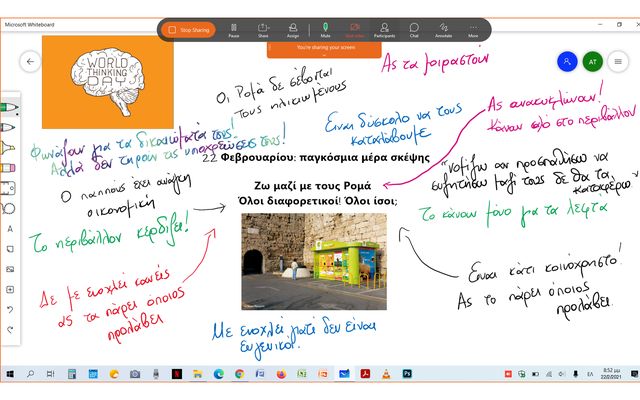 OKTATÁSI TEVÉKENYSÉG;CÍM:Önkormányzati Tanács TÉMÁKSzerepjáték, Polgárok, Önkormányzat ÖSSZEFOGLALÓA roma tanulóknak a görög oktatási rendszerbe és az iskolai valóságba való beilleszkedésre irányuló erőfeszítéseik során olyan szokásokat kell alkalmazniuk, amelyek összeegyeztethetetlenek a családi és társadalmi környezet gyakorlatával. A nem roma diákok napi szokásai, kommunikációs szokásai és sok más általános gyakorlata ismeretlen és ismeretlen a roma tanulók számára. A tanár megszervezi a városi tanács szimulációját a diákok számára, hogy társadalmi szerepeket töltsenek be CÉLKITŰZÉSAz állampolgári készségek gyakorlására CÉLKITŰZÉSEKA hallgatói tanácsokra alkalmazott döntéshozatali folyamatokban való aktív részvétel tanítása. Aktív és felelős európai polgárok létrehozásaA diákok megismertetése az iskola működésével és problémáivalMegoldások keresése együttműködésen, érvelésen és mindenki elfogadásán keresztülFORRÁSOK • Osztályterem bútorokkal, amelyeket önkormányzati tanácsteremként lehet átalakítani.• Papír és toll az információk összeállításához stb.LÉPÉSEKA szerepjátékot azért használják erre a tevékenységre, mert magában foglalja a beszélt beszédet (verbális kommunikáció) és a fizikai kifejezést (nem verbális kommunikáció). Ideális módszer több egyéni és csapatkészség fejlesztésére.A hallgatói testület szimulációjának a következő kulcsfontosságú lépéseket kell tartalmaznia:1. A Tanácsban megvitatandó téma(ek) kiválasztása és a meghozandó határozatok. A tantárgyak kiválasztásakor a diákokat arra ösztönzik, hogy érvekkel indokolják választásukat. A kiválasztott témáknak a diákok „saját problémáikra” kell vonatkozniuk, hogy a folyamat gyakorlati szempontból jobban érdekelje őket.2. Felosztás alcsoportokra és szerepek felosztására (elnök, titkár, kincstárnok stb.) A diákok választhatják meg a tanárok, újságírók, a szülői egyesület és a gyámok stb. szerepét is. Minden alcsoport egy-egy szerepet fog betölteni.3. Hozzon létre egy indítási forgatókönyvet, amely részletesen leírja a problémát, de átfogó és világos módon.4. Érvek és vélemények gyűjteménye. A csoport döntéseket hoz (rossz vagy helytelen), és foglalkoznia kell döntései következményeivel. A hipotetikus valóság más nézőpontból hozza létre a világ biztonságát és megfigyelését.5. Véleményeket terjeszt elő, és megpróbál elfogadható megoldásokat találni, vagy akár maximális konszenzust elérni. Az eszmecserék során számos különböző véleményt fogalmaznak meg, amelyeket a csoport értékel, és amelyeket vagy elfogadnak vagy elutasítanak. Mindenesetre tiszteletben tartják a demokrácia szabályait, amelyek ösztönzik a fiatalok fejlődését.6. A csoport demokratikus eszmecserén keresztül arra törekszik, hogy a tagok többségét kifejező végső következtetésre jusson. 7. A szerepjáték során szerzett ismeretek megvitatása és értékelése. A diákok megértik a különböző tényezők, amelyek befolyásolják a problémamegoldás az iskolában és a társadalom egésze.EREDMÉNYEKEnnek a tanítási javaslatnak az a célja, hogy csökkentse az egyének és csoportok közötti előítéleteket és ellenségességet, erősítse az interperszonális kapcsolatokat és a kölcsönös tiszteletet, erősítse a csoporttagok önbecsülését és szocializálja az elszigeteltebb tanulókat, például a roma tanulókat. A szóbeli beszéd és az érvelési képesség használatának javulása is várható.OKTATÁSI TEVÉKENYSÉG 8CÍM:Roma Bulgária TÉMÁKRoma, életmód, zeneÖSSZEFOGLALÓA diákok hallgatnak egy dalt, és videókat néznek a romákról CÉLKITŰZÉSTudjon meg többet a romákról és életmódjukrólCÉLKITŰZÉSEKTanulni a romákrólGondoljunk a kultúrák sokféleségéreA sztereotípiák leküzdéseVita a romák helyzetéről a régióbanFORRÁSOK Sofi Marinova-Ederlezi, Chaiorie Shukarie, 2012Videó a romák életéről és hagyományairól.LÉPÉSEK1. lépésA diákok Sofi Marinova roma dalát hallgatják (Bulgária, 2012)A diákok megnézik a videót https://www.youtube.com/watch?v=1CudqmRi4b42. lépésA diákok csoportokban beszélgetnek Kik ezek az emberek?Romák vannak az iskoládban. Romák vannak a városodban.Ha igen, hol laksz a környékeden?Hogy hívják őket?Hol találkozhatunk velük Mik a különleges jellemzőik Mik a szakmáik?3. lépésA diákok azt mondják az osztályban, hogy mit szeretnek a romákról. A tanár bemutatja az osztálybanEREDMÉNYEKTanulni a „másikról”Tanulni a romákrólGondoljunk a kulturális sokszínűség fontosságáraA roma kultúra pozitív aspektusaira való összpontosításOKTATÁSI TEVÉKENYSÉG 9CÍM: A romák új éveTÉMÁKRoma kultúra, roma történelem, roma hagyományokÖSSZEFOGLALÓA roma újév előtt a tanár a roma kultúrát és hagyományokat ünneplő rendezvényt szervez mind a tanulók, mind a szülők/gondviselők számára. A rendezvényen videók, prezentációk, kvízek, roma referenciák, a Drámaklub diákjai pedig roma diákok előadását mutatják be.CÉLKITŰZÉSA roma gyermekek és családjaik iskolai és helyi közösségbe való beilleszkedésének előmozdításaCÉLKITŰZÉSEKDiákoknakA roma gyermekek önbizalmának erősítéseAz összes kultúra jelentőségének bemutatása Szülőknek/gondviselőknekA roma szülők önbecsülésének erősítéseA családok aktív részvétele az iskolában A multikulturalizmus és a mások iránti tisztelet előmozdítása mind az iskolában, mind a közösségbenA szülők más közösségekről/kultúrákról való ismeretére való összpontosítás FORRÁSOK Roma zene, Videók romáknak, Bemutató  LÉPÉSEK1. lépés Minden szülő és gyermek (roma és nem roma pre-fok) nézi a roma kultúra bemutatóját és videóit. A roma zene és a roma hagyományokat és kultúrát ábrázoló képek, valamint a híres, jól ismert roma emberek képei szerepelnek.2. lépésEgy kvíz a roma hagyományokról, nyelvről és történelemről 3. lépés Iskolai teljesítmény (beleértve a roma és nem roma diákokat)  A diákok hangsúlyozzák a roma és nem roma gyermekek közötti együttműködés fontosságát az iskolában.EREDMÉNYEKA roma szülők önbizalmának növelése, mivel a Nemzetközi Roma Napot az iskolában ünneplik.A romákkal kapcsolatos új információkat és új adatokat az egész iskolai közösség számára bemutatjuk.Roma és nem roma családok találkoznak az iskolában, és megtalálják a közös hagyományokat.A szülők bevonása támogatja a gyermekek beilleszkedését. OKTATÁSI TEVÉKENYSÉG 10CÍMErasmus+       TÉMÁKIskolai projektek, Diákok, TanárokÖSSZEFOGLALÓAnnak érdekében, hogy a roma diákok a középiskolában, jó részt venni a különböző tanórán kívüli tevékenységek. Az Erasmus-projektek kiváló lehetőséget kínálnak arra, hogy integrálják őket az oktatási rendszerbe. A diákok megismerkednek az új kultúrákkal, gazdagítják tudásukat és készségeiket, valamint megtanulják a felelősséget.CÉLKITŰZÉSHogy megnyissuk a diákok elméjétCÉLKITŰZÉSEKAktív európai polgárok létrehozásaAz önbizalom elnyerése A diákok megismertetése más kultúrákkal, szokásokkalFORRÁSOK Tantermek, prezentációk, látogatások más országokbanLÉPÉSEK1. lépésA diákok Erasmus+ programban való részvételéhez a tanárok információkat adnak meg más országokról és kultúrájukról. Beszéljünk a kultúrák közötti hasonlóságokról és különbségekről, és hogy a roma diákok fontosnak érezzék magukat.2. lépés A tanár egy sor további kurzust szervez roma tanulók oktatására. Átmentek egy teszten angolul.EREDMÉNYEKA diákok önbizalmának növelése. Csökkenti a roma és nem roma tanulók közötti szakadékot.A roma tanulók egyenrangúként való elfogadása.OKTATÁSI TEVÉKENYSÉG 11CÍM:Tedd magad a cipőmbeTÉMÁKTolerancia, empátia, megértés, ÖSSZEFOGLALÓA diákok egy játékot játszanak, hogy megértsék és elhelyezzék a roma cipőket.CÉLKITŰZÉSKépes megérteni és érezni, amit érez.CÉLKITŰZÉSEKMegértés és empátia megszerzéseKapcsolat a romákkalHogy megismerjék az érzéseiketMegérteni a köztük lévő különbségeketFORRÁSOK A romák élnekLÉPÉSEK1. lépésEgy roma diák különbséget mond kultúránk és kultúránk között.2. lépés A „Ha a helyedben lennék” kifejezést használva más diákoknak meg kell mondaniuk, hogy mit éreznének, vagy mit tennének, ha a helyükön lennének. 3. lépésEgy roma diák által elmondott különbség szerint beszélnek a helyzettel kapcsolatos érzéseikről.LépésEgyütt keresnek megoldásokat vagy változtatásokat a helyzet javítása érdekében.EREDMÉNYEKA diákok tanulnak a romákrólA diákok társadalmi ismereteket szereznekA diákok szimpatizálnak a kevésbé kiváltságos diákokkalA diákok szimpatizálnak Rokma népével OKTATÁSI TEVÉKENYSÉG 12CÍM:A ZENE MOZGATJA A VILÁGOTTÉMÁKZene, romaÖSSZEFOGLALÓA romák megtanítják a többi diáknak, hogy milyen a zenéjük.Kérjük, mutassa meg zenei képességeit, és segítsen a tanárnak tanítani a diákokatCÉLKITŰZÉSRoma részvétel zenei kurzusokon, hogy hangsúlyozzák a zenei kultúrát és a tanulást.CÉLKITŰZÉSEKTanulni a roma zenérőlRoma részvétel az osztálybanA romák hatalmának erősítése FORRÁSOK A romák élnekLÉPÉSEK1. lépéshttps://www.culturasonora.es/blog/mejores-guitarristas-flamencos/Tekintse meg a történelem legjobb roma gitárosait 2. lépésA roma tanulók megmutatják készségeiket3. lépésA roma tanulók általában más diákoknak tanítják zenéjüket és zenéjüket.EREDMÉNYEKA diákok ismerik a romák zenéjét A roma tanulók megmutatják és fejlesztik készségeiketOKTATÁSI TEVÉKENYSÉG 13CÍM:Megmutatom neked a világomatTÉMÁKRoma, életmód, zene, kultúra, családÖSSZEFOGLALÓA romák zenéről, kultúráról, családról, életmódról beszélnek, még akkor is, ha képesek videókat készíteni hagyományaikról, születésnapjukról, esküvőjükről, családi összejöveteleikről stb.CÉLKITŰZÉSTudjon meg többet a romákról és életmódjukrólCÉLKITŰZÉSEKTanulni a romákrólGondoljunk a kultúrák sokféleségéreA sztereotípiák leküzdéseVita a romák helyzetéről a régióbanFORRÁSOK A Roma által készített videókLÉPÉSEK1. lépésRoma beszélgetés a zenéről, kultúráról, családról, életmódról 2. lépésA diákokmegkérdezik a romákat a elmagyarázottdolgokról3. lépésVideókat készíthetnek hagyományaikról, születésnapjukról, esküvőjükről, családi összejöveteleikről stb.LépésA diákok nézik a videókat a társaik számára.EREDMÉNYEKTanulni a „másikról”Tanulni a romákrólGondoljunk a kulturális sokszínűség fontosságáraA roma kultúra pozitív aspektusaira való összpontosításOKTATÁSI TEVÉKENYSÉG 14Cím:Mi elég?Tárgy:Globális szegénység és az anyagi és nem anyagi szükségletek mérlegeléseÖsszefoglaló: A szegénység témájára összpontosítva, megvitatva a gazdagság és a jólét jelentését, és gondolkodjunk el azon, hogy mi kell ahhoz, hogy szegénység nélkül éljünk. Végül a diákok létrehoznak egy plakátot, és bemutatják ötleteiket.Célkitűzés:A szegénységgel kapcsolatos tudatosság növelése globális és helyi szintenAz anyagi és nem anyagi szükségletek mérlegeléseCélkitűzések:Annak jobb megértése, hogy mindenki egyenlő, a társadalom teljes jogú tagja nem függhet a gazdagságtól vagy a szegénységtől.A szegénységgel kapcsolatos ismeretek és megértés fejlesztéséreSzakaszok:Bead-in – Beszélgetés erről a részletről: A föld elegendő minden ember szükségletéhez, de nem minden ember kapzsiságához.Igaz vagy hamis? Párok munkája a nyilatkozatokról való döntés érdekében Hol élnek az emberek szegénységben? – A térkép használataBrainstorm: A diákok arra fognak gondolni, hogy mire van szükségük ahhoz, hogy szegénység nélkül éljenek.Plakátok – hogy hozzon létre egy plakátot, hogy mit kell élni szegénység nélkül. Olyan plakátot kell készítenie, amely tartalmazza: öt alapvető anyagi dologra van szükséged, öt alapvető, nem anyagi dologra, amire szükséged van, és három nem alapvető dologra (anyagi vagy nem anyagi) amire szükséged van (vagy szeretnéd!).Mini prezentáció – A diákok ezután együtt dolgozhatnak párjukkal vagy csapatukkal, hogy megtervezzék ötleteiket.Források:https://en.wikipedia.org/wiki/File:CIA_WorldFactBook-Political_world.pdfTanulók munkalapja: https://www.teachingenglish.org.uk/sites/teacheng/files/SDG1_What_is_enough_%20student_worksheet.pdfEredmények:A szegényekkel, köztük a romákkal szembeni negatív attitűdök csökkentéseA páros és csoportos munka során a romák és a nem tanulók együtt dolgozhatnak, eszmecserét folytathatnak, megismerkedhetnek a különböző társadalmi csoportok életmódjával.OKTATÁSI TEVÉKENYSÉG 15Cím:Ugyanaz a különbségTárgy:Minél nagyobb a sokszínűség, annál nagyobb a tökéletesség – a megértés és a kölcsönös tisztelet előmozdításaÖsszefoglaló: A hasonlóságok és különbségek feltárása, megtanulni, hogyan vagyunk mindannyian egyformák és különbözőek, és hogyan vagyunk külön-külön különböző módon.Célkitűzés:Pozitívan reagál az egyének és csoportok sokféleségére és hasonlóságára, beleértve a kihívást jelentő sztereotípiákat isCélkitűzések:Azonosítsa és tiszteletben tartsa az emberek közötti hasonlóságokat és különbségeket, beleértve a fizikai megjelenést, a kultúrát, a családot, a vallást és a nyelvet. Szakaszok:Munka egy párban – alapvető kérdések a „otthon” fogalmával kapcsolatban.Egy cigány, roma, utazó lakókocsi képe/modellje – mi ugyanaz/más az otthonod számára?A párok/kis csoportok 3 fotót láthatnak a cigányok, romák, utazók életéről, majd beszélik meg a hasonlóságokat és különbségeket az otthonok és a képeken lévők között. Nézd meg Angelina DVD-jét – hogyan üdvözölnél valakit az osztályban?Források:Angelina Ballerina „The Lucky Penny” (Angelina és Anya) Fényképek - https://artinterior.blog.hu/2011/12/20/kulonos_otthon_a_ciganykaravanEredmények:Ahhoz, hogy jól érezzük magunkat abban, ahogy a csapatban hasonlóak vagyunk Tudd, hogy vannak hasonlóságok és különbségek minden gyermek között az osztályteremben.Felismerni, hogy helytelen ugratni valakit, mert mások, és fejlődnekOKTATÁSI TEVÉKENYSÉG 16Cím:Roma – célzott program – Nyílt Nap a roma szülők számáraTárgy:Roma történelem, roma kultúra, roma folklórÖsszefoglaló: A programot évente egyszer szervezi az iskola roma diákok és rokonaik számára zenével, tánccal, kvízzel és főzéssel.Célkitűzés:A kulturális sokszínűség jobb megértéseA romák tudatosságának növeléseCélkitűzések:A különböző kultúrák és vallások ismereteinek fejlesztéseA családok érdeklődésének növelése az iskola, az oktatás irántAz egymás iránti empátia érzéseSzakaszok:Rövid előadás (PPT) a romák eredetéről és rövid történetéről Kvíz – Valódi vagy álnév – kérdések a roma kultúrárólTalálkozás és interjú egy jól ismert és híres roma képviselővelKiállítás – fotók a roma holokausztról, hagyományos ruhákról és hangszerekrőlKulturális program élő zenével, tánccalGasztronómia – A roma konyha jellegzetes ételeinek főzése és kóstolásaForrások:bemutató, zene, fényképezés,Eredmények:A roma gyermekek és szüleik önbecsülésének és önbizalmának növeléseAz iskolákba vetett bizalom környezetének megteremtése a roma és nem roma tanárok, gyermekek és szülők körébenA kisebbségi problémák megértéséhez és elfogadásához még azok is érzik, akik nem tartoznak ehhez a kisebbséghez, és ideális esetben a többség felelősséget vállal ezekért a problémákért, aktívan segítve azok megoldását és áldozatokat hozva erre.OKTATÁSI TEVÉKENYSÉG 17CÍMMit tudsz a roma történelemről? Hallgassuk meg!TÉMÁK  Roma történelem és kultúraÖSSZEFOGLALÓA diákok történeteket olvasnak a roma történelemről és kultúrárólCÉLKITŰZÉSMegismerni a roma történelmet és kultúrátHozzon létre egy könyvetCÉLKITŰZÉSEKMegtanulni a romákról egy történetet olvasvaÖsztönözze a diákokat, hogy megértsék, értékeljék és élvezzék a különböző kultúrát, és tartsák tiszteletben az emberek közötti különbségeket a sokszínűség ismerete alapján.Együttműködésben dolgozni.FORRÁSOK Könyvek: Ossiri és Bala Mengro  Yokki és Parno Gry 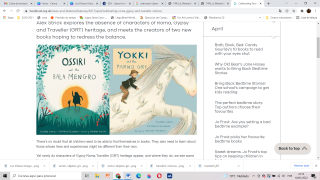 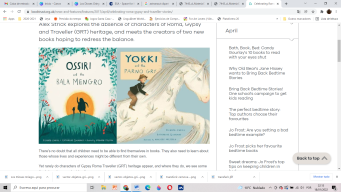 Marco, a cigány elfhttps://tile.loc.gov/storage-services/service/gdc/dcmsiabooks/ma/rc/og/yp/sy/el/fs/ho/00/pa/tt/marcogypsyelfsho00patt/marcogypsyelfsho00patt.pdfvagy másLÉPÉSEK1. lépés A diákok felolvasnak egy rövid történetet vagy egy könyv kivonatát.2. lépés: Beszélnek a történelemről és arról, amit megtanultak.            Adjon véleményt, és mutassa meg, mit értett.3. lépés Ennek a tevékenységnek az utolsó munkája elkezdi létrehozni egy osztálykönyvet: A romák története.           Minden munkamenet végén a diákokat arra kérik, hogy rajzoljanak vagy írjanak egy mondatot, amely tükrözi azt, amit aznap megtanultak.EREDMÉNYEKTanulni a romákrólMegismerni a kulturális sokszínűség fontosságátKönyv létrehozásaOKTATÁSI TEVÉKENYSÉG 18CÍMMit tudsz a roma történelemről? Vizsgáljuk meg!TÉMÁK  Roma történelem és kultúraÖSSZEFOGLALÓA diákok megvizsgálják a témát, és bemutatják felfedezésüket az osztályteremben.CÉLKITŰZÉSMegismerni a roma történelmet és kultúrátHozzon létre egy mentális térképet, egy falfestményt és egy könyvetCÉLKITŰZÉSEKIsmerje meg a romákat a nyomozás soránÖsztönözze a diákokat, hogy megértsék, értékeljék és élvezzék a különböző kultúrát, és tartsák tiszteletben az emberek közötti különbségeket a sokszínűség ismerete alapján.Együttműködésben dolgozni.Hogy megtanulják, hogyan kell keresni az információkat.KifejezniKreatívnak lenniFORRÁSOK A tanár által adott szövegekKönyvek, magazinok, számítógépek.LÉPÉSEK1. lépés A diákokat felkérik, hogy írjanak le egy fogalmi térképet arról, hogy mit tudnak, és mit szeretnének tudni a romák történelméről, mint ötletek viharáról: mi a származási országuk, miért utaztak, hogyan éltek a múltban, hogyan bántak velük azokban az országokban, ahol éltek, hogyan élnek ma?2. lépés Fedezze fel és mutassa be megállapításait3. lépés A kérdések és válaszok egy olyan támogatásra összpontosítanak, amely ki van téve az osztályteremnek4. lépés A diákokat arra kérik, hogy írjanak az osztálykönyvbe egy mondatot, amely aznap megtanult.EREDMÉNYEKTanulni a romákrólMegismerni a kulturális sokszínűség fontosságátMentális térkép létrehozásaHozzon létre egy falfestménytKönyv létrehozásaANYAG Olvassa el az alábbi szöveget, és válaszoljon a kérdésekre.Mara egy cigány, aki szereti a történeteket. Mindig megkéri a nagymamáját, hogy mesélje el a régi történeteit. Egy nap megkérdezte nagyanyját, hogy mi a romák története. A nagymamája azt mondta neki, hogy régen a cigányok egy India északi részén éltek. Egy nap háború kezdődött az országban. Tehát a cigány családok úgy döntöttek, hogy elmennek egy kirándulásra, hogy megtalálják a helyet, ahol békében élhetnek. Sok városba utaztak. Voltak térképeik, hogy ne vessétek el az út során. Abban az időben nem voltak autók, mindenki lovaskocsival utazott. A házukat a hátukon hordták, mint amikor kempingezni megyünk. Szerették nézni a kék eget, és sétálni a zöld mezőkön. Farmerként, kovácsként, tenyésztőként, művészként és értékesítőként dolgoztak. Néhány faluban az emberek boldogok voltak, amikor a cigányok megérkeztek, mert boldog dalokat énekeltek. Más országokban félelemmel néztek rájuk. Néha azért zárták be őket, mert másmilyenek voltak.Eltelt az idő, és sok utazás után a romák már a világ minden tájáról élnek, és sok nyelvet beszélnek. Iskolába járnak, és különböző munkakörökben dolgoznak.Huellas Gitanas (fordított)Ki az a Mara?Mit kérdezett a nagymamájától? Hol élnek sokáig a romák?Mi történt egy napon abban az országban, ahol a romák éltek?Hova utaztak a romák?Hogy utaztak akkor mindenki?Hogyan viselkedtek a cigányok, amikor megérkeztek a hazájukba?CsapatmunkaAnyag:Nagyszerű világtérképRoma zászlókEgy kártya azoknak az országoknak a nevével, amelyeken a romák utaztakSzínes ceruzák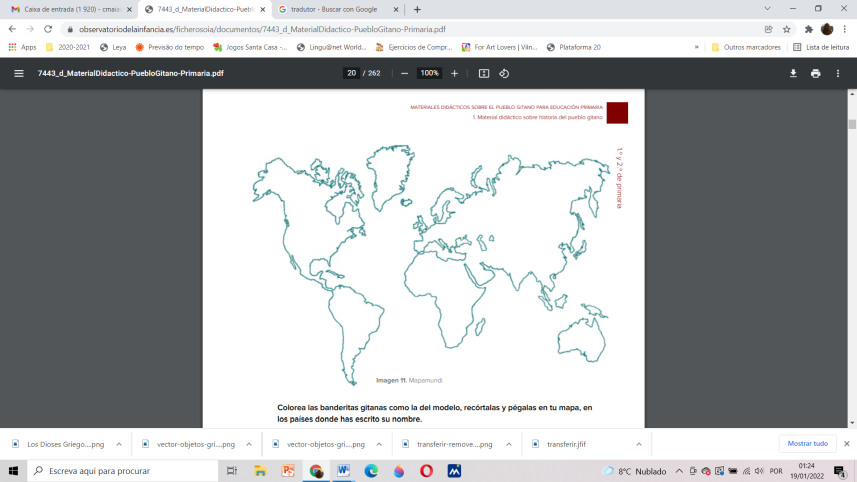 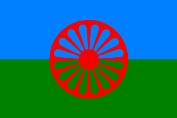 TevékenységAhhoz, hogy tisztában legyünk a roma tanulók migrációjával, az alábbiakra van szükség: illessze be a roma zászlót a kártyán felsorolt országok mindegyikébeírja a térképen az országok nevétszínezze az országokat úgy, hogy a vándorlások képviselve legyenek.Végül a diákokat arra kérik, hogy írjanak az osztálykönyvbe egy mondatot, amely aznap megtanult.Stratégiák StratégiaCÍMIskola előtti oktatás ÖSSZEFOGLALÓ Az óvodák jelentik az első lépést a roma közösség bizalmának kiépítése és a nyelvi akadályok leküzdése felé. A roma közösségek magas munkanélküliségi rátájamiatt a nappali ellátás iránti igény viszonylag alacsony. Ezért erőfeszítéseket kell tenni annak érdekében, hogy a roma közösségek óvodáskorú gyermekeinek többsége eljusson ahhoz, hogy a fiatal generáció beilleszkedjen az oktatásba.LÉPÉSEK1. lépésAz óvodák információt szereznek az adott területen iskoláskor előtti roma gyermekek számáról, és megpróbálnak kapcsolatot teremteni a roma családokat támogató kulcsfontosságú helyi szereplőkkel. Az óvodák kapcsolatba léphetnek a szociális szolgálatokkal vagy a roma családokhoz fordulhatnak a településükön2. lépésA roma családokkal óvodai beiratkozás céljából otthoni találkozókra kerülhet sor informális összejövetelek, játékok, kreatív műhelyek, sportesemények stb. formájában, az érdekelt felekkel/szociális szolgálatokkal együttműködve. 3. lépésKülönös figyelmet kell fordítani a roma szülőkkel és gyermekeikkel való személyes megközelítésre az együttműködés lehetővé tétele érdekében LépésAz óvodák integrált megközelítést alkalmaznak. Létre kell hozniuk egy ágazatközi együttműködési rendszert, amely összefogja az óvodákat és más helyi intézményeket (települések, szociális munkaközpontok, egészségügyi központok stb.). Segítséget kell kérniük a szociális szolgálatoktól, hogy biztosítsák a gyermekek szállítását, ruházatát, iskolai felszerelését, orvosi vizsgálatát vagy bármilyen más olyan támogatást, amely lehetővé teszi az oktatásba és a közösségbe való beilleszkedést.EREDMÉNYEKAz oktatás fontosságának hangsúlyozása a korai évektől Fontos és szükséges szülői együttműködés megszerzéseA roma szülők és az óvodai szakemberek közötti kölcsönös bizalom kiépítése és kiépítése Tiszteljük a roma családokat, figyelembe véve a szülők véleményét, elképzeléseit, szükségleteit és elvárásait gyermekeik gondozásával és oktatásával kapcsolatban.StratégiaCÍMA roma közösség tagjainak foglalkoztatásaÖSSZEFOGLALÓ A roma közösség munkavállalóinak és közvetítőinek integrációja lehetővé teszi az együttműködés megértését és érvényesítését. Emellett segít leküzdeni a nyelvi akadályokat, és példaként szolgál mind a romák, mind a nem romák számára. LÉPÉSEK1. lépésA roma közösség munkatársait foglalkoztatja. A romák számára elsőbbséget kell biztosítani a foglalkoztatásnak2. lépés Önkormányzat, szociális munkaközpontok, egészségügyi központok, nem kormányzati szervezetek és más, a roma közösséggel és a helyi közösséggel együttműködő szervezetek a társadalomra gyakorolt legjobb hatás érdekében3. lépés Az óvodák roma munkásokon keresztül kerülnek kapcsolatba az emberekkel. Az óvodáknak nem szabad arra várniuk, hogy az emberek maguk csinálják. Ami a roma szülőket illeti, a munkavállalók kevésbé formális módon kerülhetnek kapcsolatba az iskolán kívüli roma családokkal.LépésA munkavállalók különböző megközelítéseket alakítanak ki, különböző témákat terveznek, és különböző módon vonják be a szülőket – miközben a helyi intézményekkel együttműködve erősítik a szülői képességeket. A helyi közösségen belüli egyéb intézményeknek kiegészítő programokat is biztosítaniuk kell. EREDMÉNYEKJobb megértés és bizalom A roma munkavállalók bemutatása az akadályok leküzdésének példájakéntA roma foglalkoztatás mint példa a jövőbeli foglalkozások számáraAzonosítsa azokat a lehetséges okokat, amelyek gátolják a roma szülők beilleszkedését gyermekeik gondozásába és oktatásába (pl. nyelvi akadályok, alacsony szintű bizalom a saját szerepvállalási képességükbe stb.). Ezért a tanároknak figyelembe kell venniük a lehetséges okokat a szülői befogadás tervezésekor.A kiegészítő intézkedések erősítik a szülői kapacitásokat és erősítik a roma szülőket az írástudás és általában az oktatás terén, ami hozzájárulhat a szülők gyermekeik oktatásába való bevonásához.StratégiaCÍMCsalád és iskolaÖSSZEFOGLALÓ A családi háttér fontos tényező a gyermekek fejlődésében. Ahhoz, hogy a roma gyermekek bekerüljenek az iskolába és a közösségbe, elengedhetetlen a családjuk támogatása. A stratégia pedagógiai beavatkozás, amely összeköti az iskolákat, a tanárokat és a szülőket/gondviselőket a legjobb roma gyermekek számára. A beavatkozást kezdeményezheti az a tanár, aki az idő nagy részében tanítja a gyerekeket és/vagy szoros kapcsolatot alakított ki velük.LÉPÉSEK1. lépésAz első félévben a tanár megvitatja a diákokat a hátteréről: család, rokonok, életmód, főzési szokások, szabadidős tevékenységek, társadalmi háttér, családi mobilitás stb. A tanár megpróbál tartós és megbízható kapcsolatot kialakítani a hallgatóval. A tanár bemutatja a tanulónak a saját életmódját is, hogy a tanuló megbízhatónak és összekapcsoltnak érezze magát. 2. lépés A tanár azt sugallja, hogy a diáknak első személyes találkozója van szüleivel/gondviselőivel. A találkozóra inkább az iskolában kerülne sor, hogy a tanár a szülőket/gondviselőket is irányíthassa az iskolában, és bemutassa, hogyan dolgoznak az iskolában. Elvárható, hogy a szülő/gondviselő betekintést nyerjen az iskolarendszerbe és hogyan segítheti gyermekét. Más családtagok, testvérek, mindkét szülő, nagyszülők is meghívhatók. A tanár megkérdezi a családot és a tanulót, hogy szeretnének-e olyan kiigazításokat tenni, hogy az iskola beépíthesse a roma hagyományokat az iskolai életbe, például étkezési szokásokat, öltözködési szabályokat. Ez nagyon fontos az iskola és a család közötti együttműködés, de a roma családhoz való hozzáállás szempontjából is, amelyet az iskolai közösség tiszteletben tart. Abban az esetben, ha a roma családoknak bármilyen kérésük van, az iskola és a tanár próbáljon meg válaszolni, mert tiszteletet tanúsít, és ezáltal segíti a gyermekek beilleszkedését.3. lépésAz első félév után van egy második személyes találkozó a szülőkkel/gondviselőkkel, amelyek a hallgató tudományos és társadalmi teljesítményére összpontosítanak. A tanár tájékoztatja a szülőket/gondviselőket, és megpróbálja bizonyítani gyermekük pozitív eredményeit. A tanár hangsúlyozza a jó pontokat, hogy tovább használja őket. A tanár mind a családot, mind a diákokat dicséri az elért eredményekért, hogy elősegítse a családtámogatást.LépésA tanév végén értékelő ülésre kerül sor. A roma diák és családja megvitatja a tanárral, hogy mit éreznek, mi segített nekik előrelépni, ha a kiigazítások támogatóak voltak, milyen jövőbeli terveik voltak stb. Az értékelés célja a roma közösség tapasztalataiból származó bevált gyakorlatok és ötletek megértése.EREDMÉNYEKA találkozók célja a roma hagyományok és életstílusok tiszteletben tartásával létrehozott családi háttér, diák és tanár konstruktív együttműködése. Várható, hogyA szülők/gondviselők tájékoztatást kapnak az iskolarendszerről, és tudni fogják, mit tanul a gyermekük az iskolábanA szülők/gondviselők jó interperszonális kapcsolatot kezdenek a tanárralA roma családoknak lesz mit mondaniuk, és kérniük kell a gyermekük oktatásának kiigazítását. Ily módon úgy érzik, hogy az iskola tisztességesen és tisztelettel bánik velük.Rendszeresen figyelemmel kísérik a diákok előrehaladásátStratégiaCÍMNem formális képesítési képzés ÖSSZEFOGLALÓ A romák számára a képesítések megszerzéséhez vezető oktatási és képzési programok kidolgozása részvételük ösztönzése érdekébenLÉPÉSEK1. lépésSzakképzés biztosítása annak érdekében, hogy a roma gyermekeket jobban felkészítsék a piacra, lehetőség szerint a hagyományaikhoz és a hagyományos szakmájukhoz kapcsolódó készségekre2. lépésNem formális tanulási lehetőségek biztosítása a fiatal munkanélküli romák, az oktatási rendszeren kívüliek és a korai iskolaelhagyók számára.EREDMÉNYEKNéhány roma gyermek jobban felkészült lesz a munkaerőpiacra való belépésreA munkanélküli fiatal romák számának csökkenése Új szakmai útvonalak, lehetőség szerint a hagyományos roma foglalkozásokhoz kapcsolódvaStratégia 5CÍMRoma felnőttoktatásÖSSZEFOGLALÓ A szülők bevonása elengedhetetlen a gyermekek integrációjához. Ezért rendkívül fontos, hogy alapfokú oktatást biztosítsunk az iskolázatlan roma felnőttek számára. A roma felnőttképzés kiemeli az oktatás fontosságát, a szülők pedig motiválni fogják gyermekeiket a nevelésre LÉPÉSEK1. lépés Felnőtteknek szóló képzések (jogalkotás, tanterv, tananyagok, tanárképzés, költségvetés)A szülők részvétele felnőttoktatási központokban, iskolákban, roma közösségekben, nem kormányzati szervezetekben és egyesületekben2. lépésAktív szerep biztosítása a roma felnőttek oktatásábanEREDMÉNYEKA roma gyermekek szüleinek fokozottabb bevonása a gyermekeiket célzó intézkedések végrehajtásábaAz iskolázott roma felnőttek számának növekedése Növekvő számú roma felnőtt, akiknek nagyobb az esélyük arra, hogy munkát találjanak StratégiaCÍMA romák és a nem romák összekapcsolása ÖSSZEFOGLALÓ Események, amelyek célja, hogy Figyelemfelkeltés és tájékoztatás a nem roma szülőknekAz előítéletek és sztereotípiák kezelése a lakosság többségébenLÉPÉSEK1. lépésA romák és a nem romák közötti párbeszéd ösztönzése helyi tevékenységek révénRoma és nem roma szülők részvételével végzett önkéntes tevékenységek szervezése2. lépésPartnerség létrehozása a roma közösségek és a helyi média között a romákról alkotott pontosabb kép előmozdítása érdekébenFigyelemfelkeltő kampányok szervezése a rasszizmus és a megkülönböztetés elleni küzdelem érdekében prezentációs brosúrák, reklámok, szemüvegek, kiadványok révénÁgazatközi munka a média, a kisebbségi ügyekért felelős önkormányzati szolgálat, nem kormányzati szervezetek és egyesületek, állami szervek részvételévelEREDMÉNYEKJobb kapcsolatok a roma és a nem roma szülők közöttA romákkal szembeni negatív hozzáállás csökkentésePozitívabb hozzáállás a roma kultúra sajátosságaihozA romákkal szembeni sztereotípiák és előítéletek megszüntetéseA romák bevonása a közösségi tevékenységekbeStratégiaCÍMA roma kultúra és történelem előmozdítása a formális és nem formális oktatás révénÖSSZEFOGLALÓ Az iskola integrálja a roma kultúra szempontjait az iskolai és tanórán kívüli tevékenységekbe. Együttműködés a kulturális központokkal roma rendezvények vagy kiállítások tervezésében LÉPÉSEK1. lépésA roma történelem és kultúra szempontjainak áttekintéseTanórán kívüli programok kidolgozása a roma identitás detigmatizálására és az öntudat erősítéséreRoma,A roma kultúra általános érvényesítése az iskolai fesztiválokon és szabadidős központokbanA roma gyermekek művészeti alkotásának előmozdítása;2. lépésA roma kultúrával kapcsolatos rendezvények/kiállítások szervezésére alkalmas múzeumok és kulturális központok hálózatának létrehozásaÚjrahasználható roma anyagok készítésének megkezdéseA romák és a közösség aktív részvétele az önbecsülés növelése és a kultúrájuk iránti tisztelet kifejezése érdekébenEREDMÉNYEKA formális tantervek konkrét tartalmakat tartalmaznak a roma kultúrárólAz iskolai tevékenységek magukban foglalják a kulturális sokszínűséget, különösen a romákétOktatóanyagok fejlesztése tanárok számáraA roma kultúra és történelem jobb megértése a roma gyermekek körében és a saját etnikai identitásuk nagyobb tiszteletben tartásaA roma kultúra és történelem megértése a nem roma gyermekek körébenStratégia 8CÍMRoma nyelvű oktatási segédanyagok fejlesztéseÖSSZEFOGLALÓ A roma identitás előmozdítása a roma nyelvű oktatási anyagok létrehozásávalLÉPÉSEKKönyvek, multimédiás anyagok és képregények készítése roma nyelvenA roma nyelv használatának ösztönzése a meglévő tananyagokban (római fordítás)A roma közösség által és számára kifejlesztett oktatási eszközök roma nyelvenA roma népesség sajátos igényeihez igazított új tananyag készítéseRoma nyelv, történelem és kultúra kurzusok bevezetése roma közösségekkel és kutatóintézetekkelEREDMÉNYEKA roma közösség által és számára kifejlesztett oktatási eszközök roma nyelvenÚj oktatási segédanyagok készítése a roma népesség szükségleteinek kielégítéséreStratégia 9CÍMA roma nyelvek mint szakmák fordításának és tanításának előmozdításaÖSSZEFOGLALÓ Roma nyelvű szaktolmácsok tanfolyamainak fejlesztéseLÉPÉSEK1. lépésRoma nyelvek tanulására szolgáló képzési modulok kidolgozásaSpeciális fordítási és tolmácsolási kurzusok bevezetése roma nyelvre és nyelvről2. lépésEgyensúlyba hozni a roma nyelv helyzetét a többség nyelvével, mind az iskolarendszerben, mind általában a társadalomban.Roma nyelvű címkézés használata az iskolákban és a közigazgatásbanEREDMÉNYEKA roma kulturális identitás erősítése a roma nyelv elsajátítása révénHozzon létre szakmai fordítókat a roma nyelvreTovábbi roma nyelvtanárok állnak rendelkezésreStratégia 10CÍMRomák Európában ÖSSZEFOGLALÓ A roma történelem elismerése a nemzeti és európai történelem szerves részekéntLÉPÉSEK1. lépésA roma emléknap kezdete2. lépésElőadások készítése a roma történelemről és kultúráról, a romák európai történelemben betöltött szerepéről, többek között a marginalizálódásról, a diszkriminációról és a holokausztról3. lépésMonográfiák, oktatási hírlevelek és kézikönyvek készítése a roma történelemről és az iskoláknak, múzeumoknak és kulturális központoknak történő terjesztésről. Együttműködés kialakítása európai és nemzetközi szervezetekkel, MinisztériumOktatás, egyetemek és kutatóintézetekEREDMÉNYEKOktatási segédeszközök a roma történelemrőlA roma holokauszt ünnepeOktatási eszközök rendelkezésre állása a formális és nem formális oktatásban részt vevő tanárok számáraStratégia 11CÍMAz iskolák üdvözlik a roma gyerekeketÖSSZEFOGLALÓ Az iskolák vonzóbbá tétele a roma gyermekek számáraLÉPÉSEK1. lépésIskolai tantervKonkrét tartalom bevezetése a roma identitásról (történelem, életmód, irodalom, zene stb.)Rugalmasabb iskolai tantervek kialakítása, az oktatási igények széles körét lefedő választható kurzusokkalA nem formális tanulás előmozdításaAz informális tanulás, a hagyományok és az örökség beépítése a formális tantervekbe2. lépésTanárképzésA tanárok tudatosságának növelése interkulturális oktatás és képzés révén az előítéletek, a kirekesztés és a marginalizálódás kezelése érdekébenBátorítani és támogatni a fiatal romákat abban, hogy tanársá váljanak 3. lépésIskolai irányítás és irányításAz inkluzív iskolavezetés előmozdításaOlyan iskolai környezet kialakítása, amely megakadályozza a diszkriminációt, a megfélemlítést és a szegregációtA roma családokkal és közösségekkel való munkaügyi kapcsolatok és kommunikáció fejlesztéseRoma szülők bevonása az igazgatótanácsbaAz összes diák közötti párbeszéd és csereprogramok előmozdítása az emberi jogok tiszteletben tartásának légkörébenEREDMÉNYEKA roma gyermekekkel szembeni rossz bánásmód csökkentéseA roma gyermekekkel szembeni hátrányos megkülönböztetés csökkentéseA roma szülők iskolai életben való részvételének és érdeklődésének növeléseA diákok kulturális sokszínűségének nagyobb tiszteletben tartásaJelentős számú roma pedagógusStratégia 12CÍMA korai iskolaelhagyással kapcsolatos intézkedések ÖSSZEFOGLALÓ Megfelelő programok bevezetése az iskolából kimaradt vagy iskolai kudarcot valló roma gyermekek számáraLÉPÉSEK1. lépésAz iskolát elhagyó roma közösségekből származó tanulók okainak és társadalmi hátterének azonosításaiskola (bevándorlás, munkanélküliség, az iskola iránti bizalom hiánya)2. lépésKorrekciós intézkedések, például „második esélyű” gyorstanulási programok és szakképzés biztosításaEsti órákat és tanórán kívüli tevékenységeket kínálnak azoknak a roma gyerekeknek, akik akadémikusan kudarcot vallanak.3. lépésIngyenes, választható rehabilitációs programok és tanulmányi támogatás nyújtása roma gyermekek számára az iskolai tanterven kívülEREDMÉNYEKA roma lemorzsolódók jelentős része visszatér az iskolábaMásodik esély gyerekeknek A gyermekek számának növelése az iskolában és a kötelező oktatás befejezéseA roma gyermekek tudományos és szakmai eredményeinek javításaBizalmi viszony a roma iskolák és közösségek közöttStratégia 13CÍMRoma kulturális örökségÖSSZEFOGLALÓ A roma kulturális örökség előmozdítása a kultúrák közötti párbeszéd érdekébenLÉPÉSEK1. lépésWorkshopok szervezése kulturális központokban és múzeumokban a romák és a nem roma résztvevők közötti interakcióra összpontosítva2. lépésA roma kultúra szempontjainak érvényesítése a kulturális fesztiválokonA roma történelem legfontosabb eseményeinek megünneplése helyi, nemzeti és európai szintenEgyüttműködés iskolán kívüli oktatási intézményekkel, nem kormányzati szervezetekkel és roma közösségekkelEREDMÉNYEKFigyelemfelkeltés, a roma kulturális örökség tiszteletben tartása és előmozdításaA roma kulturális örökség általános érvényesítése az európai kulturális örökségbenStratégia 14CÍMRomani irodalomÖSSZEFOGLALÓ A roma irodalom népszerűsítése és a romák számára a kulturális kifejezés keretének biztosítása az iskolákbanLÉPÉSEK1. lépésFelhívja a figyelmet a romák jelenlegi szakirodalmára 2. lépésTörténetek, narratívák, novellák és költészet írásának és terjesztésének ösztönzéseTámogatás versenyek és díjak szervezésében és kiadványok terjesztésébenIskolai terek biztosítása kulturális eseményekhez (kiállítások, bemutatók stb.)EREDMÉNYEKA roma irodalom elismerése és népszerűsítése; A roma irodalom nemzeti és európai szinten is megtalálható.irodalomRoma fiatalok és felnőttek, akik önbecsüléssel és identitásuk pozitív képével rendelkeznekA romákkal szembeni attitűdök javításaAz iskola arculatának javítása a roma közösségben és az iskola iránti bizalom növeléseStratégia 15CÍMA korai iskolaelhagyással kapcsolatos intézkedések ÖSSZEFOGLALÓ Megfelelő programok bevezetése az iskolából kimaradt vagy iskolai kudarcot valló roma gyermekek számáraLÉPÉSEK1. lépésAz iskolát elhagyó roma közösségekből származó tanulók okainak és társadalmi hátterének azonosításaiskola (bevándorlás, munkanélküliség, az iskola iránti bizalom hiánya)2. lépésSzakképzési ajánlatTanórán kívüli tevékenységek nyújtása azoknak a roma gyermekeknek, akik iskolai kudarcot vallanak3. lépésIskolai tananyagon kívüli roma gyermekeknek szóló akadémiai támogatási programok biztosítása – roma tanulók részvétele az iskolai Drámaklubban, sportklubokban és rendezvényekenEREDMÉNYEKA roma lemorzsolódók jelentős része visszatér az iskolábaMásodik esély gyerekeknek A gyermekek számának növelése az iskolában és a kötelező oktatás befejezéseA roma gyermekek tudományos és szakmai eredményeinek javításaBizalmi viszony a roma iskolák és közösségek közöttAz iskola vonzóbbá válik a gyerekek számára Stratégia 16CÍM Szakképzés ÖSSZEFOGLALÓ A 17–19 éves roma tanulók minden évben részt vesznek a valódi vállalkozásokban és autójavító műhelyekben végzett szakképzésben. A képzés egy tanár és a vállalat képviselője felügyelete alatt történik. Az az időszak, amelyben a diákok a munkájukat végzik, a tanév második szakasza. Minden résztvevőt a képzés végén fizetnek ki – a teljes időszakra 200 EUR-t.LÉPÉSEK1. lépésAz első félév végén találkozóra kerül sor roma diákokkal és szüleikkel, ahol találkoznak a gimnáziumi cég partnereinek képviselőjével. A tanár bemutatja a diákok közelgő munkáját. A tanárok ellenőrzik a mindennapi munkát az üzleti életben.2. lépés A szakképzés végén újabb találkozóra kerül sor a szülőkkel és a diákokkal, hogy bemutassák az eredményeket.EREDMÉNYEKA találkozók célja a családi háttér, a tanuló és a tanár konstruktív együttműködése.A szülők/gondviselők tájékoztatást kapnak az iskolarendszerről, és tudni fogják, mit tanul gyermekük az iskolai gyakorlat során.Ez hozzájárul a tanulók megfelelő tudatosságához az iskolai érettségi után.Stratégia 17CÍMA romák és a nem romák összekapcsolása ÖSSZEFOGLALÓ Események, amelyek célja, hogy Figyelemfelkeltés és tájékoztatás a nem roma szülőknekAz előítéletek és sztereotípiák kezelése a lakosság többségébenLÉPÉSEK1. lépésA romák és a nem romák közötti párbeszéd ösztönzése helyi tevékenységek révénRoma és nem roma szülők részvételével végzett önkéntes tevékenységek szervezése2. lépésPartnerség létrehozása a roma közösségek és a helyi média között a romákról alkotott pontosabb kép előmozdítása érdekébenFigyelemfelkeltő kampányok szervezése a rasszizmus és a megkülönböztetés elleni küzdelem érdekében reklám, szórakoztatás, kiadványok révénÁgazatközi munka a média, a kisebbségekért, a nem kormányzati szervezetekért és egyesületekért felelős önkormányzati szolgálat, a közemberek részvételévelEREDMÉNYEKJobb kapcsolatok a roma és a nem roma szülők közöttA romákkal szembeni negatív hozzáállás csökkentésePozitívabb hozzáállás a roma kultúra sajátosságaihozA romákkal szembeni sztereotípiák és előítéletek megszüntetéseA romák bevonása a közösségi tevékenységekbeStratégia 18Cím:A roma fiatalok oktatása és foglalkoztatásaÖsszefoglaló:A fiatal romák társadalmi befogadása 29 éves korig, akiket a Nemzeti Foglalkoztatási Szervezet Helyi Munkaügyi Irodáinál jegyeztek be a foglalkoztatásba való beilleszkedésük és iskolánk szakképzése révén a szakmai képesítésekről és kulcskompetenciákról – idegen nyelvekről és digitális kompetenciákról. Szakaszok:A munkáltatók tájékoztatása a programban rejlő lehetőségekről.A munkaadók arra irányuló kérelmeinek fogadása, hogy meghatározott munkahelyeken vegyenek fel fiatalokatA támogatott foglalkoztatásba bevonandó fiatalok kiválasztása, valamint az idegen nyelveken vagy digitális kompetenciákon való kulcskompetenciák megszerzéséhez szükséges szakképzés vagy képzés. – Szakmai képesítések vagy kulcskompetenciák megszerzésére irányuló képzés lefolytatása.Eredmények:Az oktatásból a foglalkoztatásba való átmenet megkönnyítése a munkanélküli roma fiatalok számára, akiknek első vagy új lehetősége lesz a munkavállalásra, az új vagy jobb szakmai ismeretek, a munkahelyen szerzett készségek, az idegen nyelveken szerzett képesítések és kulcskompetenciák, valamint a digitális kompetenciák (amennyiben ez a munkáltató számára szükséges).Segítse a társadalmi kirekesztettség kockázatának kitett roma fiatalokat és a marginalizált közösségekből származó fiatal romákat a támogatott foglalkoztatásba való beilleszkedésben és a szakképzésbe való beilleszkedésben.Stratégia 19Cím:Csináljunk kertészkedést!Összefoglaló:Ez egy biogazdálkodási program a roma és nem roma tanulók számára, amelynek célja a fenntartható fejlődési modellek terjesztése a fiatalok körében az iskola elhagyása után. Később ez a fajta tudás segíthet a munkanélküliség csökkentésében és az egészséges és fenntartható életmód bevezetésében. Szakaszok:Felhívja a figyelmet a fiatalok iskolai programjáraA programot a vidéki szociális vállalkozások szellemében dolgozták ki. Azok, akik minden héten egészséges zöldségekkel szeretnék családjukat támogatni, csatlakozhatnak a programhoz.Megtanulják a mezőgazdaságon alapuló vidékfejlesztés, az előállított termékek tisztességes elosztása, a közösségi alapú innováció és az üzletfejlesztés fontosságát.Eredmények:Kertészeti készségeket és általános szociális készségeket biztosít, elsősorban roma és nem roma diákokkal, fegyelemmel, önszerveződéssel. A fiatal diákok felhatalmazással és felhatalmazással rendelkeznek, és hálásak a nagyon egészséges zöldségekért. Stratégia 20Cím:Híd az üzlethezÖsszefoglaló:A program fontos eleme a roma középiskolai tanulók iskolaelhagyásának megelőzése. A program szorosan együttműködik a képzett és képzett fiatalok toborzása iránt érdeklődő magánszektorbeli képviselőkkel, etnikai hovatartozásuktól függetlenül. Szakaszok:A roma tanulók és szüleik tájékoztatása a programrólMentor tanárok kiválasztása diákoknak az oktatás elmúlt két évébenTovábbi tevékenységek biztosítása a záróvizsga sikerének biztosítása érdekébenNyilvános ösztönző rendezvények szervezése, üzleti szervezetek képviselőivel való találkozók, találkozók a roma közösség sikeres képviselőivelPályaorientáció2 évig, hogy a hallgatók számára útmutatást nyújtson egy átfogó és testreszabott szolgáltatáshoz.Eredmények:A fő cél az, hogy megkönnyítsék a fiatal romák hozzáférését a magánvállalkozói szektorban az oktatásukhoz és képesítéseikhez igazodó pozíciókhoz, és hogy a jövőben megkönnyítsék a munkaadókkal való kapcsolattartást.Bevált gyakorlatok 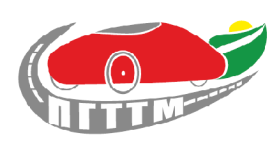 Közlekedési és Közigazgatási Szakközépiskola, BulgáriaBevált gyakorlatok a roma tanulók számára          A roma tanulók túl gyakran hagyják el az iskolát különböző okok miatt. A középiskolába való visszatéréshez a Közlekedési és Menedzsment Szakiskola hatóságai többféle módon támogatják őket:Az iskola szociálisan hátrányos helyzetű roma tanulóknak nyújt ösztöndíjat. El kell érniük az oktatás eszközeit. eredmények, így ösztönözve őket a tanulási folyamatban. Az iskolai hatóságok elektronikus eszközöket biztosítanak azoknak a roma tanulóknak, akik nem engedhetik meg maguknak, hogy megvásárolják a sajátjukat. Az iskolában ingyenesen használhatják az internetet az online oktatás során, ha szükségük van rá.A roma tanulók részt vesznek a Dramatic Club School-ban, valamint különböző sportklubokban és rendezvényeken. Ezek a tevékenységek önbizalmat biztosítanak a tanulóknak, javítják a roma és nem roma diákok közötti kommunikációt. Az iskola posztgraduális szakmai gyakorlatot biztosít az autógyártókban és az autójavító műhelyekben. A második időszakban a diákok dolgoznak, és megfelelő díjazásban részesülnek munkájukért. A további végrehajtásukhoz szükséges további készségek elsajátítása.Az iskola roma diákokat von be az Erasmus+ projektekbe, amelyek célja a világról alkotott képük bővítése, az iskola mint intézmény, valamint a roma tanulók és családjaik közötti bizalom kiépítése.  Intézményünk közvetítője a tanárok, diákok és családjaik kapcsolata. A szülőket és a tanulókat meghívják olyan találkozókra, amelyek megismerkednek az iskolai stratégiákkal és az iskolalátogatás előnyeivel. A kommunikáció arra ösztönzi a szülőket, hogy felelősségteljesebbek legyenek, és felismerjék a gyermekeik számára nyújtott előnyöket. A roma szülők különböző iskolai rendezvényekre kapnak meghívást, hogy megismerjék a tanulók eredményeit.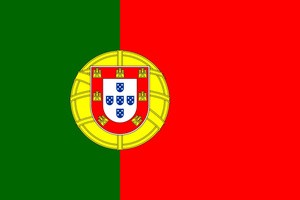 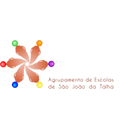 Agrupamento de Escolas de São João da Talha, PortugáliaA romák oktatásával és a szülők bevonásával kapcsolatos bevált gyakorlatok1.	Bevezetés2.	Roma tanulók az iskolában3.	Következtetés1.	BevezetésJelenleg az egyik leginkább támogatott érték az iskolában a különböző nemzetiségűek, vallások, szokások stb. iránti különbségek elfogadása és tisztelete. Az iskola nagyon fontos szerepet játszik ezekkel a kérdésekkel kapcsolatban, és hozzá kell igazítani valamennyi oktatási és társadalmi realitáshoz, miközben előmozdítja a demokratikus és befogadó társadalmat. Jó oktatási gyakorlat a roma tanulók integrációja és társadalmi befogadása.Az elmúlt években a romák oktatáshoz való hozzáférése fokozatosan javult, és fokozatosan eltűnt az iskolaközösség roma tanulókkal és az iskolával szembeni bizalmatlansága. Sok család bizalmatlansága is eltűnik, és a roma diákok kényelmesebbnek és hasznosabbnak érzik magukat, és ráébrednek, hogy amit tanulnak, a jövőben szolgálja őket. Fontos, hogy a diákok kényelmesen érezzék magukat, és a családok biztonságban érezzék magukat, és kihasználják a tanulásra fordított idejüket. kerülje az iskolai kirekesztést, kimaradjon az iskolából és kerülje a konfliktusokat.Az iskola ma nagy kihívással néz szembe, és óvatosnak kell lennie a folyamatos társadalmi és kulturális változásokkal, hogy minden diák ugyanúgy növekedhessen és integrálódjon.2.	Roma tanulók az iskolábanA roma tanulók integrációjára irányuló jelenlegi projekt az iskola és a 2019-ben létrehozott Technisi Roma Egyesület együttműködéséből született, amelynek célja, hogy segítse a roma közösséget a régióban és előmozdítsa társadalmi befogadásukat. Ez a konzorcium kulturális és társadalmi tevékenységeket fejleszt a közösségben, és ösztönzi a fiatalok oktatását.https://www.facebook.com/profile.php?id=100027030505305 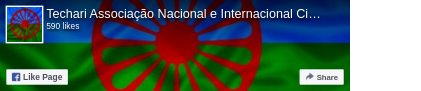 Hogy többet megtudjunk az iskolában betöltött szerepéről, interjút készítettünk a Techari elnökkel, José Fernandes -szal.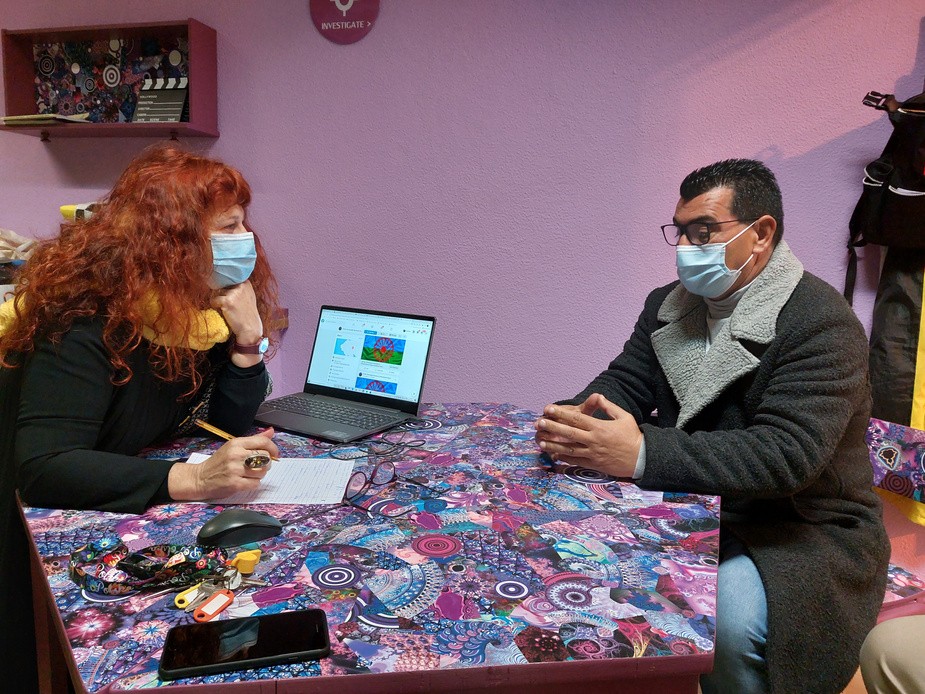 Hogyan és miért kezdődött ez az együttműködés?A – Tudjuk, hogy az évek során sok probléma volt a roma tanulókkal az iskolában. Volt egy ötletünk, bemutattuk a plébániai tanács elnökének, bemutattuk az iskola igazgatójának, fogékonyak vagyunk az ötletre, és... itt vagyunk.E: Csak egy iskolában kezdted ezt a tanévet?Igen, de jövőre egy másikban leszünk.Mit csinálsz az iskolában? Először is szeretném bemutatni a két Techari tagot, akik minden nap az iskolában dolgoznak.	közvetítőként: José Carlos Silva és José Silva.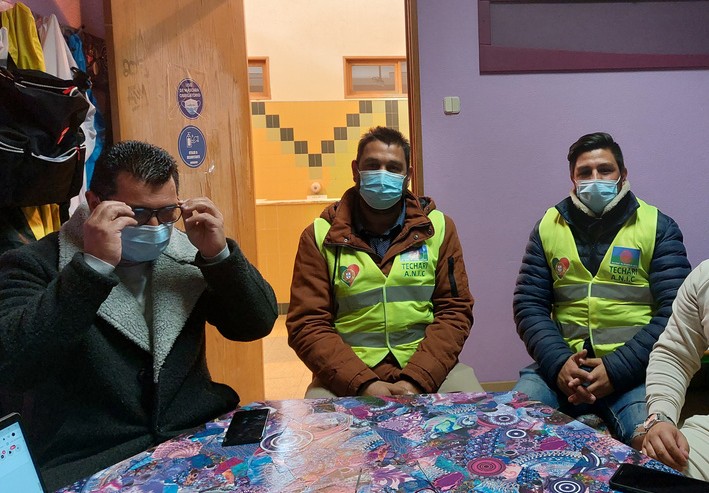 Azért vannak az iskolában, hogy támogatást nyújtsanak a roma tanulóknak, mert nem érzik jól magukat, amikor nem látnak más romákat a közelükben.Azt akarjuk, hogy tanuljanak, mint mindenki más. Azért vagyunk itt, hogy lássuk, jönnek-e iskolába, ha nem jönnek, beszélünk a családokkal, és ellenőrizzük, hogy dolgoznak-e, és elvégzik-e azokat a feladatokat, amelyeket a tanárok mondanak nekik.Mondok valamit... portugálok vagyunk, de megvan a kultúránk is.Ha közösségünk nincs jelen, a diákok nem értik a tanulás fontosságát, az iskola fontosságát.Amikor a kultúránkat az iskolába visszük, az hasznos a gyermekeink és az iskolánk számára. Láthatják, hogy sok lány van az iskolában, mert a szülők bíznak a mediátorainkban, és tudják, hogy egész nap itt vannak. A diákok is úgy érzik, hogy van valaki az iskolában, aki segíthet nekik.Azt is elmondjuk a diákoknak, hogy be kell tartaniuk az iskola szabályait.Ha nem segítünk nekik az iskolában, mi fog történni a jövőben?Az egyik fő célunk, hogy megoldjuk azoknak a problémáját, akik elmulasztják a leckéket. A másik dolog az, hogy segítséget kapjunk az iskolában. Tudtad, hogy a roma tanulók nem férnek hozzá iskolai pszichológushoz? Miért? Úgy gondolom, hogy be kell tartaniuk a szabályokat, de ugyanolyan jogokkal kell rendelkezniük, mint a többi diáknak. Az iskola a társadalmi problémát tükrözi. Ezért gondolom, hogy sok dolgunk van a közösségben és az iskolában.Ezután beszélgettünk José Carlos Silva mediátorral, aki mesélt nekünk az iskolában végzett munkájáról.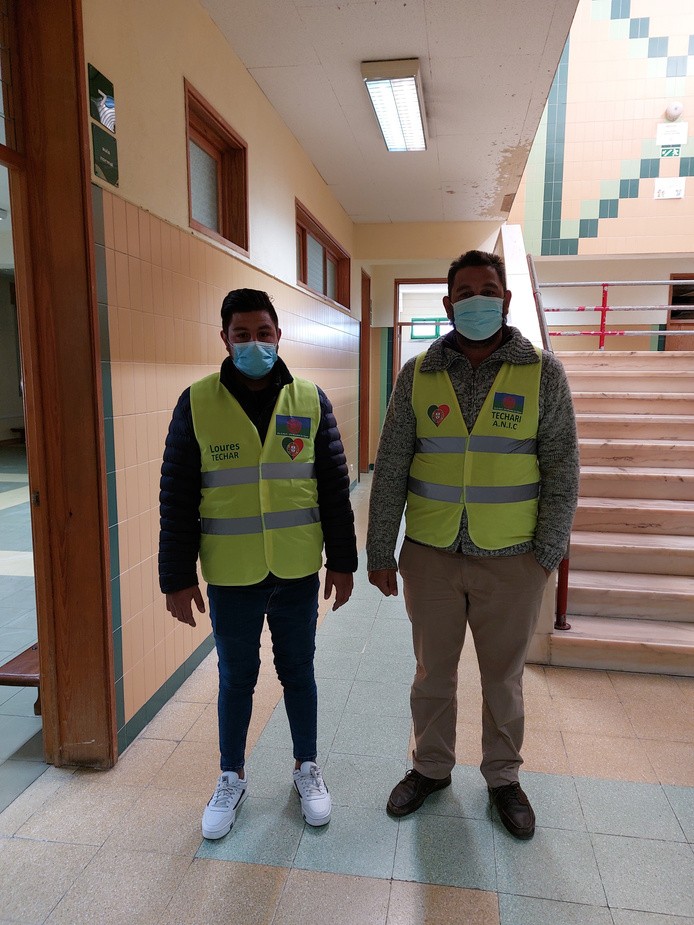 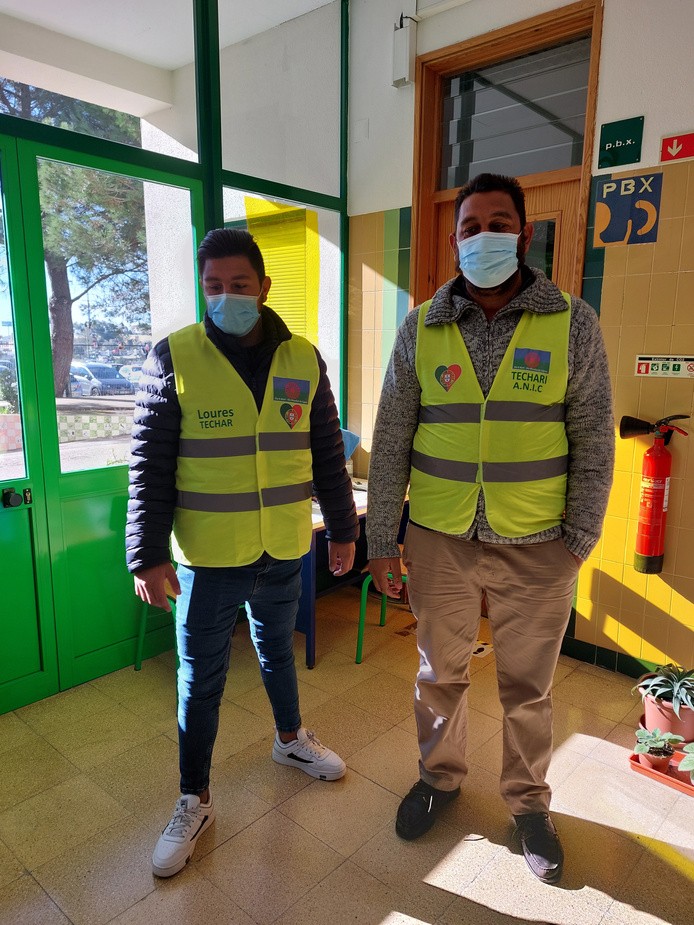 Az én napom a suliban? Jól van, jól van. 8-kor kezdődik és 18:00-kor ér véget.Ellenőrzöm, hogy osztályban van-e, és szükségük van-e valamire. Azt is ellenőrizem, hogy viselik-e a maszkot, vannak-e könyveik, tollaik, ceruzáik, mindenük, amire szükségük van, és hogy működnek-e. Fontos, hogy tudják, hogy itt vagyunk, dolgozunk, jobban viselkedünk és támogatottnak érezzük magunkat.Beszélgetünk a családokkal is, jobban érzik magukat, ha gyermekükről beszélnek hozzánk. A család nagyon fontos, és jó a gyerekeknek, ha a szüleik megengedik nekik, hogy iskolába járjanak, és tudni akarják, mit csinálnak. A tanárokkal is beszélgetünk, amikor akarnak. Természetesen más diákoknak is segíthetünk, ha szükségük van rá.Azt hiszem, a munkánk jó nekünk és neked is.Az interjú végén José Fernandes hozzátette: Tanár úr, mondok valamit, amit a legtöbb ember nem tud. Először is, Techari a szabadságot jelenti, a Nemzetközi Roma Nap április 8-án van, és van egy zászlónk és egy himnuszunk.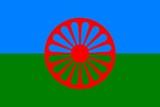                         Gelem, Gelemhttps://www.youtube.com/watch?v=dk-QjOgg_Kc&start_radio=1&t=7s A Római Világnapot minden évben április 8-án ünneplik. 1971 áprilisában, az angliai Chelsfieldben tiszteleg a roma képviselők első nagy nemzetközi találkozója.3.	KövetkeztetésAnnak érdekében, hogy más véleményeket lehessen kialakítani, meghallgattuk néhány tanár, egy asszisztens Irene Costa és az iskola koordinátora, José Morgado véleményét, és mindenki ugyanazt a véleményt képviselte.A roma közvetítők jelenléte elengedhetetlen ahhoz, hogy az osztályteremben, a folyosókon és a játszótéren jó maradjon. Elviszik a diákokat az órára, engedelmeskednek nekik, és nem panaszkodnak. Tiszteletben tartják és követik az utasításaikat. Néhányan nap mint nap elkezdtek iskolába járni, így kevesebb hiány van; az egyetlen dolog, ami még mindig probléma, a közvetítők utasításai ellenére az, hogy a legtöbbjük továbbra is könyv nélkül jár iskolába.Az egyik jó dolog, amit mindenki mutat, az az, hogy az iskola kevésbé zajos, mert a közvetítők nem engedik meg nekik, hogy kiabáljanak és iskolába fussanak.Most nem maradnak a folyosókon, mennek az osztályba, és lassan elkezdtek dolgozni.Abbahagyták a harcot egymással és a többi diákkal, és elkezdték tisztelni a tanárokat és az oktatási asszisztenseket.Elmondhatjuk, hogy a Techari iskolai részvétele pozitívvá vált az egész iskolai közösség számára: Roma diákok és más diákok, mert most már lehet élni, dolgozni és tanulni együtt.A „Testvérvárosok Baráti Egyesülete” stratégia a roma családok támogatásáraJászberény városának kilenc testvérvárosa van, ami azt jelenti, hogy az egyesület különböző tevékenységei szorosan kapcsolódnak az összes testvérváros tevékenységéhez. Közülük négynek nagyobb roma közössége van.Ezek a következők: 1./Sucha Beskidzka (Lengyelország),2./Conselve (Olaszország)3./Gyimesfelsőlok (Románia)4./Nitra (Szlovákia)Rendszeresen megosztjuk tapasztalatait a négy testvérváros oktatási intézményeivel és polgári szervezeteivel a roma tanulók és családok támogatása terén.A cigányok lakossága mintegy 700 évvel ezelőtt költözött Európába Indiából. Ez volt a „legalacsonyabb”, legszegényebb kaszt, amelyet több rétegre osztottak, amely lókereskedőkből és mellekből állt. A cigányok külön osztály voltak. A legszegényebbek a feszült cigányok voltak, akik állandóan a lovakkal utaztak. Ez Magyarországra is jellemző volt.Csak néhány tipikus családi modell létezik, legfontosabb jellemzőik az alkalmi munka és sok gyermek születése. Ennek eredményeként a családi modelljük alig változott, ami egy összetartó zárt közösség volt sok gyermekkel. A gyerekek általában folytatták a családi életet, amit a szüleiktől láttak. Nem jártak iskolába, idő előtt megházasodtak, 14–16 éves gyerekeket szültek, emiatt 6–10 gyerek volt egy családban.Ennek eredményeként Magyarországon az elmúlt 70 évben megnégyszereződött a számuk, 300-ról 1,2 millióra. A rétegzés megváltozott, a leggazdagabbak a cigányok, akik zenészek és metálkereskedők. A legszegényebbek a cigányok, akik a nomád életmód eltűnése miatt általában az önkormányzat által biztosított ideiglenes vagy sürgősségi lakásban élnek. A gazdag cigánycsaládokban élő gyermekek száma csökkent, de a szegény családok általában 6–8 gyermekből állnak. Kevesen rendelkeznek állandó jövedelemmel, főként a gyermekek száma, az önkormányzati támogatás és az alkalmi munka után kapott állami támogatásból. Ez nem biztosítja a tízfős család megélhetését, így jövedelmüket más tevékenységekkel egészítik ki. (Keresés, lopás stb.) Mivel az Unió tiltja a cigányokra vonatkozó statisztikák összeállítását, a becslések szerint a fogvatartottak több mint 60%-a cigányoktól származik.Napjainkban Magyarországon kötelező iskolába járni, csak ebben az esetben jogosultak a gyermekek állami támogatására. Ugyanakkor a családi modell nem változott közöttük. Korán házasodnak, és korán szülnek gyerekeket, folyamatosan reprodukálva a szegény családi modellt. Csak néhány esély van a járványra. Gyakran előfordul, hogy egy diák, aki valóban tehetséges az iskolában, és valószínűleg pályázik továbbtanulásra, nem tudja folytatni tanulmányait a korai házasság és a szülés miatt.A szegregáció kérdése teljesen legitim cél, ugyanakkor nem működik a gyakorlatban, mert a nem cigány szülők nem tilthatják meg gyermekeiket egy másik iskolába.Az egyesületnek a tárgyhoz kapcsolódó tevékenységei és programjaiAz egyesület nem oktatási intézmény, hanem külkapcsolatokkal rendelkező politikai szervezet.Ami testvérvárosainkat illeti, állandó együttműködést folytatunk oktatási és közintézményeikkel, rendszeresen megosztjuk tapasztalatainkat az iskolák között. Nemcsak a diákok körében, hanem a tanárok körében is különböző szimpóziumok vannak. Ez lehetővé teszi számukra, hogy foglalkozzanak a társadalmi kisebbségek (migránsok, cigányok és más nemzetiségek) helyzetével, tapasztalatokat cseréljenek és tanuljanak egymástól.Rendszeres kapcsolat áll fenn a helyi önkormányzatok, a rendőrség, a tűzoltóság és más polgári szervezetek között is. Itt fordul elő a kisebbségek helyzete az országban és a településen is.Az unió feladata, hogy támogassa, koordinálja és megszervezze a városok és szervezeteik közötti kapcsolatot. Ez lehetővé teszi az unió számára, hogy megvizsgálja és segítse a cigányok helyzetét és integrációját az iskolán kívül. A testvérvárosok tapasztalatai segítenek nekünk ebben a projektben.A jászberényi cigányság helyzetének feltérképezése és támogatása, célok és feladatok meghatározásaProgram:Résztvevők:  Jászberény: Önkormányzat, Általános Iskolák, VEZÉR Lehel Gimnázium, Jászberényi Pedagógiai Főiskola, Testvérvárosok Baráti EgyesületeSucha Beskidska: Önkormányzat, GimnáziumVechta:  Önkormányzat, Politikai Szervezet az IkerkapcsolatokértA főiskolai tanár általános előadást tartott az európai roma népesség településéről, rétegződéséről, területi elhelyezkedéséről és fejlődéséről, mélyebb képet adva a cigányok jelenlegi helyzetéről Magyarországon.Jászberény önkormányzatának helyi egészségügyi tisztviselője általános áttekintést adott a gyermek terhességével és születésével összefüggő cigánycsaládok támogatásáról. Bár minden család támogatást kap a gyermek óvodájához és óvodájához, csak néhány család él ezzel a lehetőséggel, és inkább otthon tartja a gyermekeket az erős családi kohézió jelenléte miatt.Az alapfokú oktatás ingyenes, és ingyenes könyveket is igényelhet. Az általános iskolák régiónként vannak osztva, de egy másik iskolába is lehet jelentkezni. Érdekes tapasztalat, hogy a „gazdag” cigányok nem akarják gyermekeiket olyan iskolába vinni, ahová sok „szegény” cigánygyerek jár. A cigány gyerekek rendszeresen járnak általános iskolába, mert ha a gyermek nem jár iskolába, az állami támogatás visszavonható a családtól.A résztvevők meglátogatták az önkormányzat által egy 6 gyermekkel rendelkező cigány családnak adott házat. Ismerniük kell a család életkörülményeit. A férj alkalmi munkából él, és forgalmazóként dolgozik. Rendszeresen célzott támogatást kapnak az önkormányzattól, pl. fűtéshez. De a 6 gyermek miatt nagyon nehéz megfelelő feltételeket biztosítani a gyermekek neveléséhez.Ezután a résztvevők általános és középiskolába mentek, ahol megtanulták a differenciált oktatási és integrációs módszereket. Így segíthetik azokat a tanulókat, akik hátrányos társadalmi helyzetben vannak, és nehézségekbe ütköznek az oktatási anyag beszerzése során.2. program: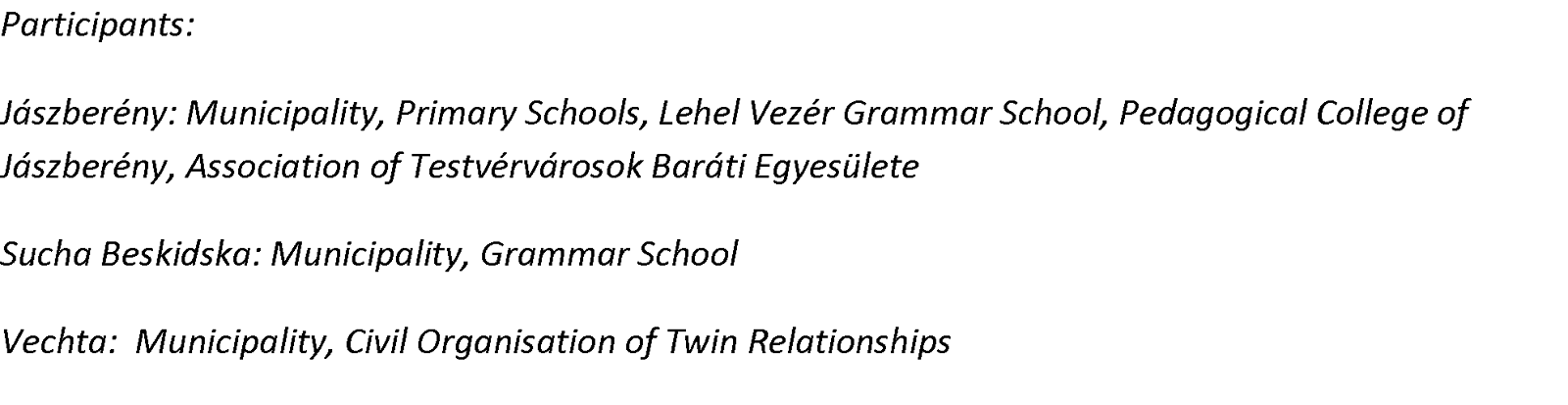 A résztvevők ellátogattak egy akkumulátorgyárba, ahol megvizsgálták a cigányok munkakörülményeit. Bár a gyárban meglehetősen nehéz a munkahelyek száma, a munkaerő-felvételek száma növekszik.Sajnos csak egy cigányt találtak, aki évek óta dolgozik, és jelenleg gondnokként dolgozik. A gyárvezető szerint a cigányok több mint 2–3 hónapja nem dolgoznak itt, nehéznek találják a munkát.Ellátogattak egy közösségi központba is, ahol egy teljes konyha is fel van szerelve. Itt megtanulják főzni, varrni és hímezni. Ez lehetőséget ad arra, hogy otthonukat szebbé tegyék, és képesek legyenek egészségesebb étrendre alkalmas ételeket készíteni.Ezután meglátogattak egy mezőgazdasági alumínium kerti fóliát, ahol főként cigány férfiakat és nőket tanítottak meg, hogyan kell növényeket ültetni és termeszteni, hogy képesek legyenek saját kertjükben termelni a családnak.A testvérvárosokkal való együttműködésnek köszönhetően a Testvérvárosok Baráti Egyesülete nyomon követheti a roma közösségek társadalmi és gazdasági marginalizálódásának csökkentésére irányuló hosszú távú, célzott és átfogó intézkedéseket, különösen munkaerő-piaci integrációs intézkedések bevezetése révén, beleértve a szociális jólét és az aktivizálás közötti kapcsolatok megerősítését, a roma gyermekek iskoláztatásának növelését és a korai iskolaelhagyás csökkentését;Oktatási tevékenység 1 A gyermek jogai5Oktatási tevékenység 2 Az Egyesült Nemzetek Gyermekjogi Egyezménye 6Oktatási tevékenység 3 romák és életmódjuk 7Oktatási tevékenység 4 Roma története8Oktatási tevékenység 5 Nemzetközi Roma Nap9Oktatási tevékenység 6 Dilemma a Gondolat Világnapjára 10Oktatási tevékenység 7 Önkormányzat 12Oktatási tevékenység 8 Roma Bulgária14Oktatási tevékenység 9 roma szilveszter15Oktatási tevékenység 10 Erasmus +       16Oktatási tevékenység 11 Helyezze magát a cipőmbe17Oktatási tevékenység 12 A világ18Oktatási tevékenység 13 Megmutatom neked a világomat19Oktatási tevékenység 14 Mi elég?20Oktatási tevékenység 15 Ugyanaz a különbség21Oktatási tevékenység Roma – célzott program – Nyílt nap roma szülők számára2217 Mit tudsz a roma történelemről? Hallgassuk meg 2318 Mit tudsz a roma történelemről? Vizsgáljuk meg!24Stratégia 1 Korai gyermekkori oktatás 27Stratégia 2 A roma közösség tagjainak foglalkoztatása28Stratégia 3 Család és iskola29Stratégia 4 Nem formális képzés 31Stratégia 5 Oktatás roma felnőtteknek32Stratégia: A romák és a nem romák összekapcsolása 33Stratégia 7 A roma kultúra és történelem előmozdítása a formális és nem formális oktatás révén34Stratégia 8 A roma nyelvű oktatási segédanyagok fejlesztése35Stratégia 9 A roma nyelvek mint szakmák fordításának és tanításának előmozdítása3610 roma stratégia Európában 37Stratégia 11 iskola a roma gyermekek üdvözlése38Stratégia 12 Korai iskolaelhagyó intézkedések39Stratégia 13 Roma kulturális örökség40Stratégia 14 Roma Irodalom41Stratégia 15 Korai iskolaelhagyási intézkedések42Stratégia 16 Szakképzés 43Stratégia 17 A romák és a nem romák összekapcsolása 44Stratégia A roma fiatalok oktatása és foglalkoztatása45Stratégia 19 Lépjünk kertészkedni!46Stratégia 20 Híd az üzlethez47Ötletek a partnerektől48Országok, amelyeken keresztül a romák utaztak1. India 2. Türkiye 3. Görögország4. Románia 5. Németország 6. Franciaország7. Olaszország 8. Spanyolország 9. Egyesült Királyság